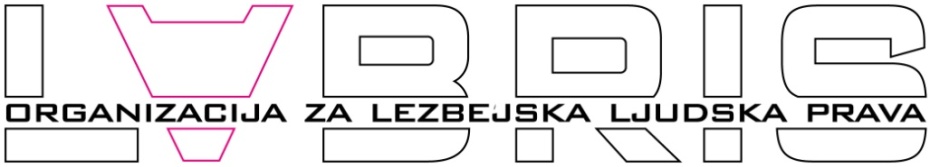 Prijava na seminar ''Na slovo, na slovo L''19.05.2017. – 21.05.2017.Molimo te da kratko odgovoriš na sledeća pitanja: 1. Ime i prezime:2. Kontakt telefon:3. Kontakt email:4. Mesto u kom trenutno živiš:5. Razlozi zbog kojih želiš da uzmeš učešće na ovom seminaru:Popunjeni obrazac pošalji na email labris@labris.org.rs. Sve prijavljene će biti obaveštene o mogućem učešču do 12.05.2017. godine.Hvala na prijavi!